2024 Reference Committee A
Business, Membership and Administrative Matters
Resolution #________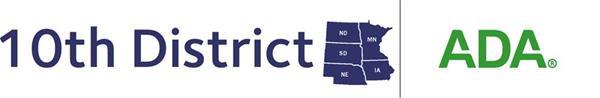 ProsCons